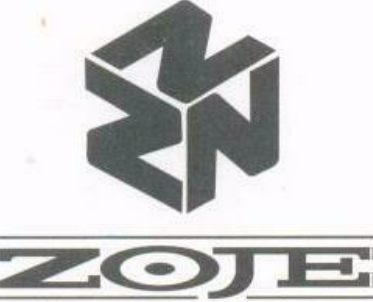 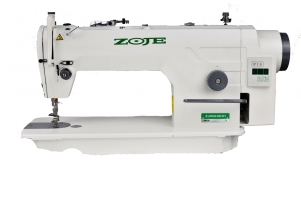                       ZOJE 9513-HG-02 Блок управления QD8623Инструкция по эксплуатацииДанное руководство по эксплуатации служит для ознакомления с машиной и для использования ее возможностей применения по назначению. Данное руководство по эксплуатации содержит важные указания для безопасного, надлежащего и экономичного управления промышленной швейной машины. Соблюдение данных указаний поможет избежать травмы, сократить расходы на ремонт и простой машины и увеличить срок работы машины. Данное руководство по эксплуатации соответствует предписаниям на основе имеющихся национальных предписаний по предупреждению несчастных случаев и защите окружающей среды. Данное руководство по эксплуатации должно постоянно находиться на месте эксплуатации промышленной швейной машины. Каждый оператор, работающий за промышленной швейной машиной должен прочитать данное руководство по эксплуатации. Под этим следует понимать: - Управление, окончательный монтаж, устранение неполадок в процессе работы, уборка отходов производства, уход - Технический уход (технический уход, осмотр, наладка) и / или - Транспортировка За машиной должен работать только уполномоченный персонал. Оператор обязан как минимум один раз за смену проверять машину на видимые повреждения, которые будут угрожать безопасной эксплуатации машины. Об этих повреждениях следует сразу же сообщить. Машина всегда должна находиться в исправном состоянии. Запрещен демонтаж и вынос с производства приспособлений для безопасности. Демонтаж приспособлений для безопасности разрешен при сборке, ремонте или техническом обслуживании машины, при завершении вышеперечисленных работ следует незамедлительно установить приспособление для безопасности. За повреждения в результате самовольных изменений на машине производитель не несет ответственности. Соблюдать все указания по безопасности! Поверхность, помеченная знаками предупреждения, является знаком постоянной опасности, например, опасность защемления, порезки, удара. Наряду с указаниями в данном руководстве по эксплуатации следует соблюдать общие предписания по безопасности и предотвращению несчастных случаев.Общие указания по безопасности Несоблюдение следующих указаний по безопасности может привести к телесным повреждениям или к поломке швейной машины. 1. Ввод машины в эксплуатацию разрешается только после ознакомления с прилагаемой к ней инструкцией по эксплуатации и только персоналу, прошедшему соответствующее обучение. 2. Перед вводом в эксплуатацию прочитайте также Указания по мерам безопасности и Руководство по эксплуатации производителя двигателя. 3. Запрещается эксплуатация машины не по ее целевому назначению или без устройств безопасности; соблюдайте все предписания по технике безопасности. 4. При замене швейных инструментов (например, иглы, прижимных лапок, игольной пластины, двигателя материала и шпули), при заправке нити, покидая рабочее место, а также при проведении работ по техническому обслуживанию, отключить машину от сети, выключив главный выключатель или вытянув сетевой шнур из розетки. 5. Ежедневные работы по техническому обслуживанию разрешается выполнять только соответствующе обученному персоналу. 6. Работы по ремонту и специальные работы по техническому обслуживанию разрешается выполнять только специалистам или соответствующе обученному персоналу. 7. При проведении работ по ремонту или техническому обслуживанию пневматических устройств отключить станок от пневматической сети обеспечения (7 – 10 бар). Перед отключением от пневматической сети обеспечения уменьшить давление на узле подготовке воздуха. Исключения допустимы только при выполнении работ по юстировке и проверки функций соответствующе обученными специалистами. 8. Работы на электрических устройствах разрешается выполнять только квалифицированным специалистам-электрикам.9. Запрещается проведение работ на деталях и устройствах, находящихся под напряжением. 10. Переоборудование или изменения машины разрешается только при четком соблюдении всех соответствующих предписаний по технике безопасности. 11. Для ремонтных работ используйте запасные части, допущенные нами для использования. 12. Ввод в эксплуатацию головки разрешается только после того, как будет установлено, что вся машина соответствует положениям директив.13. Соединительный кабель должен быть оснащен вилкой в соответствии с нормами страны, где используется машина. Для этого необходимы квалифицированные специалисты.Описание продукцииZOJE ZJ9513-HG Одно игольная прямо строчная швейная машина челночного стежка, с нижним двигателем ткани, с прямым позиционирующим, энергосберегающим приводом с электронной регулировкой скорости и встроенным в голову блоком управления Машина ZOJE ZJ9523-HG применяется при пошиве среднетяжелых материалов. Машина нашла широкое применение при пошиве одежды, как в ателье и небольших производствах, так и на крупных фабриках, где имеется необходимость «пошагового» шитья. Легкий, мягкий ход, низкий уровень вибрации и шума, а также хорошее качество шитья – основные достоинства данной швейной машины. Встроенный светильник.Технические характеристики:Максимальная скорость шитья 3500 об. /мин.
Максимальный стежок 7мм.
Высота подъема лапки 6/13мм.
Увеличенный челнок
Модель иглы DPx5 №100-140Электронная частьУстановка двигателя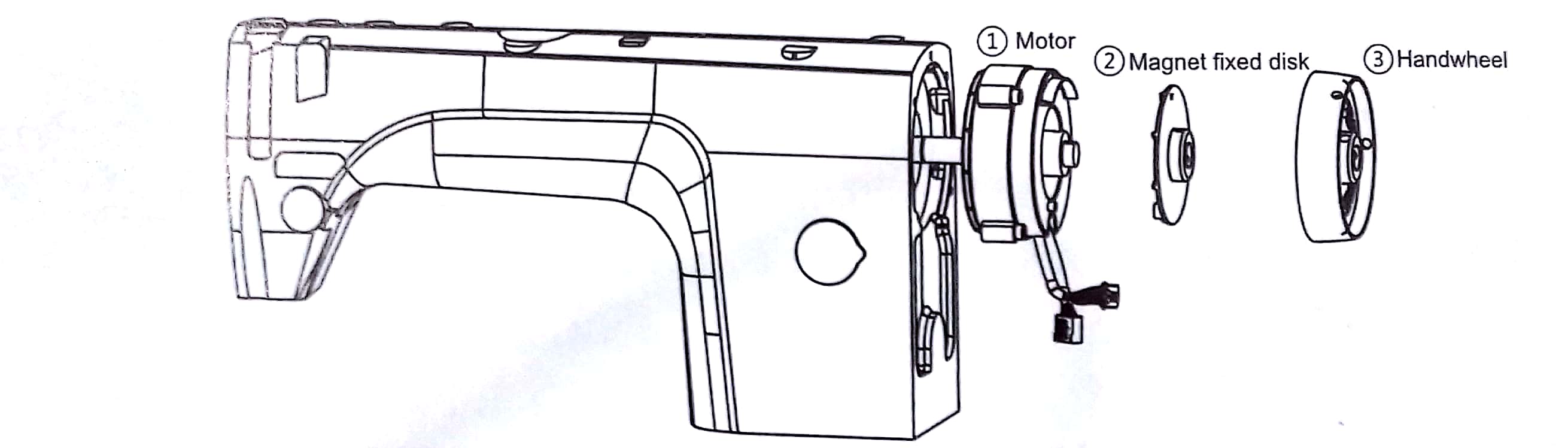 Отрегулируйте силу необходимую для работы педалью.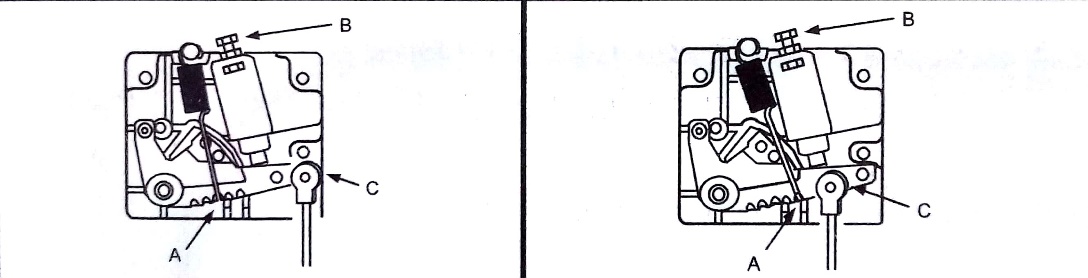 А. регулировка усилия внизБ. регулировка усилия кренаС. Регулировка хода педалиТаблица шрифтов ЖК дисплеяАрабские цифры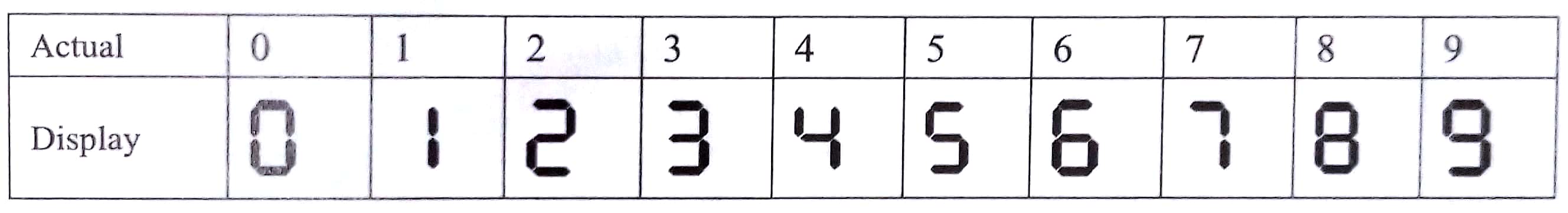 Английский алфавит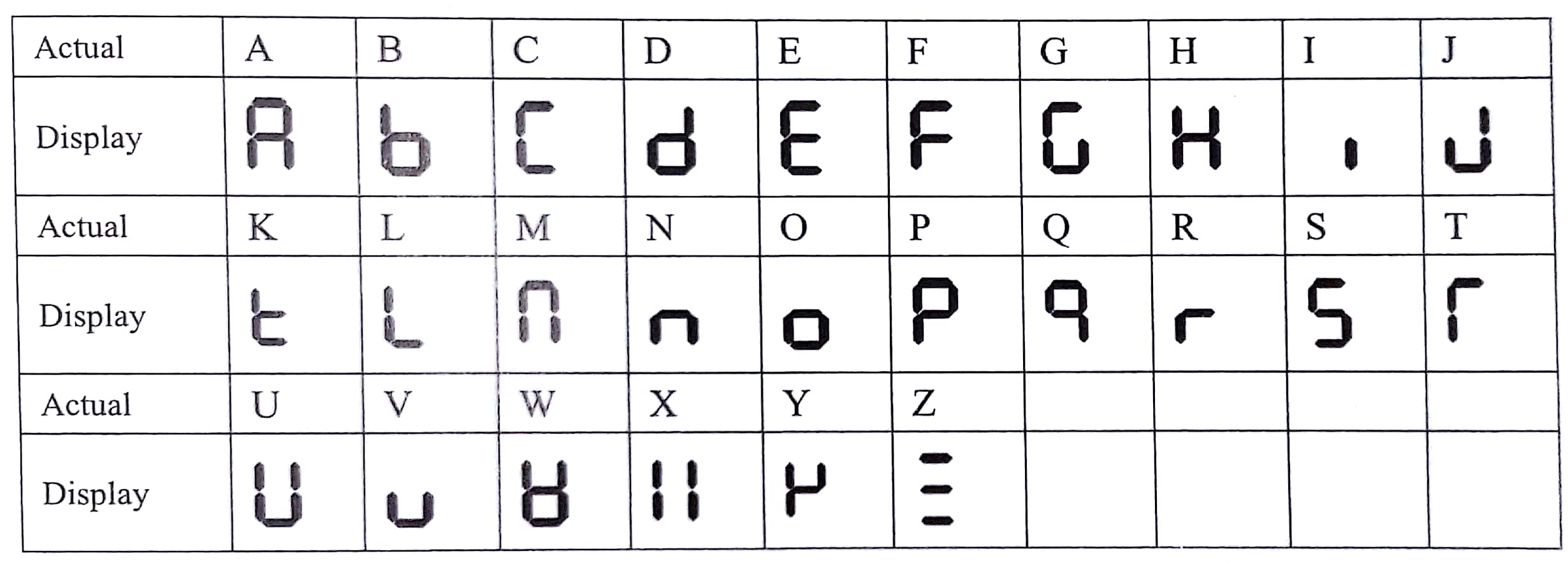 Быстрое программирование нижнего верхнего позиционирование иглы и мягкого старта 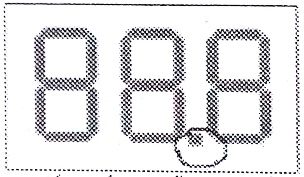 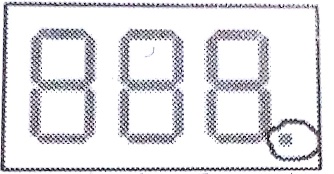 Зажмите клавишу     для остановки иглы верхнем или в нижнем положении (при этом на дисплее загорится точка в низу второй цифры дисплея)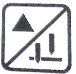 Зажмите клавишу   для активации мягкого старта (при этом загорится точка в низу третьей цифры)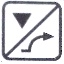 Функции на панели дисплея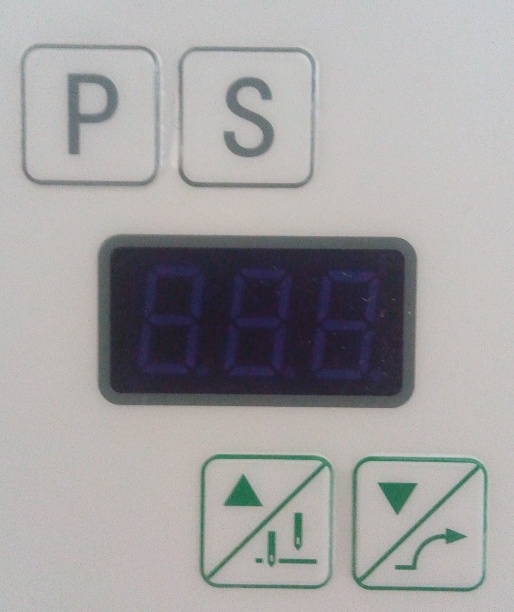 Функции доступа. Обнуление системыЗажмите одновременно клавиши   и    при включении кнопки питания, затем нажмите клавишу    для сброса к заводским настройкам.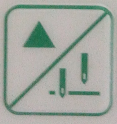 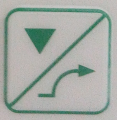 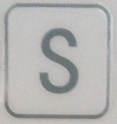 2. Вход в основные параметрыВ обычном режиме зажмите клавишу   на несколько секунд для входа в основные параметры. Клавишами   и   выберите нужный вам номер параметра, нажмите клавишу   чтобы войти в параметр и изменить его значения клавишами   и   клавишей   подтвердите изменения значения параметра.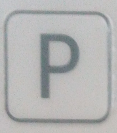 3. Вход в технические параметрыЗажмите клавишу   при включении кнопки питания для входа в технические параметры.  Клавишами   и   выберите нужный вам номер параметра, нажмите клавишу   чтобы войти в параметр и изменить его значения клавишами   и   клавишей   подтвердите изменения значения параметра.Таблица параметровТаблица кодов ошибокФункцияЯрлыкОписаниеВвод значения параметров В обычном режиме нажать P для входа в Режим Пользователя. Нажать и удерживать клавишу P, затем включить питание и для входа в Режим Техника Ввод и сохранение значения Введите значение параметра, нажмите S для подтверждения и сохранения изменения Остановка машины в верхнем \ нижнем положенииКнопка вверхКнопка установки положения иглы (сверху/снизу). Если на дисплее, над этой кнопкой, горит «1» - игла будет оставаться внизу.Мягкий старт Кнопка внизКнопка мягкого старта. Если на дисплее, над этой кнопкой, горит «1» - выбран мягкий старт.№ПозицияЗначенияЗаводскиезначенияПримечаниеP01Максимальнаяскорость010-500450Отображается от 010 до 500, в то время как реально 100 и 5000 оборотовP02Позиция останова иглы000-001000000 отключена позиция001 включена позицияP03Мягкий старт000-001000000 отключен мягкий старт001 включен мягкий стартP04Скорость мягкого старта010-150040Регулировка скорости первых стежков при мягком стартеP05Количество стежков мягкого старта001-099004Регулируется от 1 до 99 стежков мягкого стартаP06Минимальная скорость020-600500Регулируется от 020 до 600P7Регулировка положения иглы вверх000-024000Задайте положение иглы вверхP08Регулировка положения иглы вниз000-024012Задайте положение иглы внизP9Автоматический подъем иглы при выключении питания000-0010010 отключено1 игла поднимется вверх после отключения питанияP11Регулировка повышение скорости001-100032Чем больше значение, тем быстрее увеличивается скоростьP15Режим коррекции строчки000-003000Задайте режим пошагового шитьяP21Направление вращения двигателя000-001000000 в одну сторону001 в другую сторонуP22Автоматическая скорость движения020-500350Регулируется от 020 до 500P23Время автозапуска010-250020Установка времени автоматического тестирования при тестированииP24Время остановки автозапуска010-250020Установка времени автоматического останова при тестировании P25Тест. А000-001000Тест при постоянной скоростиP26Тест. Б000-001000Задать установленный циклP36Тип модели000-010кодсодержаниеПроверка и устранениеЕ-1Силовой модуль неисправенВысокое или низкое напряжение Поврежден резистор или сгорел предохранитель Проверите плату питания на выход элементов из строяЕ-7Плохое соединение разъемов двигателяОшибка сигнала синхронизатораМашина заклиненаМатериал слишком толстый для шитьяПроверите что машина не заклинена, шкив должен крутитьсяПроверите синхронизатор Проверите драйвер платыЕ-09E-11Ошибка синхронизатораСинхронизатор не подключен или не исправенЕ-12Питание включается без синхронизатораПроверти синхронизатор на исправностьЕ-14Ошибка сигнала датчикаПроверите сигнал датчика или замените кодировщикЕ-15Высокое напряжение токаПроверите плату питания на работоспособностьЕ-17Защитный переключатель не в правильном положенииПроверьте датчик защиты